                                                                                                                                                                                                        О Т К Р Ы Т О Е    А К Ц И О Н Е Р Н О Е     О Б Щ Е С Т В О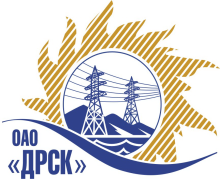 		Итоговый протокол по выбору победителягород  Благовещенск, ул. Шевченко, 28ПРЕДМЕТ ЗАКУПКИ:Закрытый запрос цен для поставщиков, заключивших рамочное соглашение на поставку Закупка№ 82 лот 3 Раздел 2.2.2  «Арматура для провода СИП» для нужд филиалов ОАО «ДРСК».Планируемая стоимость закупки в соответствии с ГКПЗ или решением ЦЗК: 1 288 207,00 руб. без НДС.ПРИСУТСТВОВАЛИ:На заседании присутствовали члены Закупочной комиссии 2 уровня. ВОПРОСЫ, ВЫНОСИМЫЕ НА РАССМОТРЕНИЕ ЗАКУПОЧНОЙ КОМИССИИ: 1. О признании предложений соответствующими условиям закупки2. О ранжировке предложений Участников закупки. Выбор победителяРАССМАТРИВАЕМЫЕ ДОКУМЕНТЫ:Протокол вскрытия конвертов Индивидуальное заключение А.В. Бичевина.Индивидуальное заключение Лаптева И.А.ВОПРОС 1 «О признании предложений соответствующими условиям закупки»ОТМЕТИЛИ:Предложения ООО "НИЛЕД-ИРКУТСК", ООО "Торговый Дом "УНКОМТЕХ", ООО "БЭСТЭР комплект"  признаются удовлетворяющим по существу условиям закупки. Предлагается принять данные предложения к дальнейшему рассмотрению.ВОПРОС 2  «О ранжировке предложений Участников закупки. Выбор победителя»ОТМЕТИЛИ:В соответствии с требованиями и условиями, предусмотренными извещением о закупке и Закупочной документацией, предлагается ранжировать предложения следующим образом: На основании вышеприведенной ранжировки предложений предлагается признать Победителем Участника, занявшего первое место, а именно: Закупка№ 82 лот 3 Раздел 2.2.2  «Арматура для провода СИП» для нужд филиалов ОАО «ДРСК».ООО "НИЛЕД-ИРКУТСК" (ул. Индустриальная, д. 1, г. Шелехов, Иркутская область, Россия, 666030). Предложение на сумму -  1 212 387,50 руб. без учета НДС (1 430 617,25  (с учетом НДС)).  Срок поставки: до 30.07.2014 (с правом досрочной поставки). Срок оплаты (условия): до 30.08.2014. Гарантийный срок: 60 месяцев. Настоящее Предложение имеет правовой статус оферты и действует до «05» сентября 2014 года.РЕШИЛИ:Признать предложения ООО "НИЛЕД-ИРКУТСК", ООО "Торговый Дом "УНКОМТЕХ", ООО "БЭСТЭР комплект" удовлетворяющими условиям закупкиУтвердить ранжировку: Признать победителем:Закупка№ 82 лот 3 Раздел 2.2.2  «Арматура для провода СИП» для нужд филиалов ОАО «ДРСК».ООО "НИЛЕД-ИРКУТСК" (ул. Индустриальная, д. 1, г. Шелехов, Иркутская область, Россия, 666030). Предложение на сумму -  1 212 387,50 руб. без учета НДС (1 430 617,25  (с учетом НДС)).  Срок поставки: до 30.07.2014 (с правом досрочной поставки). Срок оплаты (условия): до 30.08.2014. Гарантийный срок: 60 месяцев. Настоящее Предложение имеет правовой статус оферты и действует до «05» сентября 2014 года.ДАЛЬНЕВОСТОЧНАЯ РАСПРЕДЕЛИТЕЛЬНАЯ СЕТЕВАЯ КОМПАНИЯУл.Шевченко, 28,   г.Благовещенск,  675000,     РоссияТел: (4162) 397-359; Тел/факс (4162) 397-200, 397-436Телетайп    154147 «МАРС»;         E-mail: doc@drsk.ruОКПО 78900638,    ОГРН  1052800111308,   ИНН/КПП  2801108200/280150001№ 355/МТПиР-ВП«19» июня  2014 годаМесто в ранжировкеНаименование и адрес участникаЦена заявки, руб. без учета НДСИные существенные условия«Арматура для провода СИП» для нужд филиалов ОАО «ДРСК»«Арматура для провода СИП» для нужд филиалов ОАО «ДРСК»«Арматура для провода СИП» для нужд филиалов ОАО «ДРСК»«Арматура для провода СИП» для нужд филиалов ОАО «ДРСК»1 местоООО "НИЛЕД-ИРКУТСК" (ул. Индустриальная, д. 1, г. Шелехов, Иркутская область, Россия, 666030)1 212 387,501 430 617,25  (с учетом НДС) Срок поставки: до 30.07.2014 (с правом досрочной поставки) Срок оплаты (условия): до 30.08.2014 Гарантийный срок: 60 месяцев.Настоящее Предложение имеет правовой статус оферты и действует до «05» сентября 2014 года.2 местоООО "Торговый Дом "УНКОМТЕХ" (121601, г.Москва, Филевский бульвар, дом 1)1 275 479,661 505 066,00  (с учетом НДС)Срок поставки: до 31.07.2014 .Срок оплаты (условия): до 30.08.2014 Гарантийный срок: не менее чем на 12 месяцев.Настоящее Предложение имеет правовой статус оферты и действует до «01» апреля 2014 года.3 местоООО "БЭСТЭР комплект" (630083, Россия, Новосибирская область, г. Новосибирск, ул. Днепрогэсовская, дом 9)1 288 028,151 519 873,22  (с учетом НДС)Срок поставки: до 30.07.2014 .Срок оплаты (условия): до 30.08.2014 Гарантийный срок: 5 лет.Настоящее Предложение имеет правовой статус оферты и действует до «15» сентября 2014 года.Место в ранжировкеНаименование и адрес участника«Арматура для провода СИП» для нужд филиалов ОАО «ДРСК»«Арматура для провода СИП» для нужд филиалов ОАО «ДРСК»1 местоООО "НИЛЕД-ИРКУТСК" (ул. Индустриальная, д. 1, г. Шелехов, Иркутская область, Россия, 666030)2 местоООО "Торговый Дом "УНКОМТЕХ" (121601, г.Москва, Филевский бульвар, дом 1)3 местоООО "БЭСТЭР комплект" (630083, Россия, Новосибирская область, г. Новосибирск, ул. Днепрогэсовская, дом 9)Ответственный секретарь Закупочной комиссии: Моторина О.А. _____________________________Технический секретарь Закупочной комиссии: Бражников Д.С.  _______________________________